 Общество с ограниченной ответственностью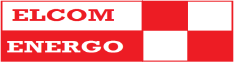 «Элком-Энерго»________________________________________________________________________________________________________________________Адрес: . Ставрополь, ул. 1-я Промышленная, 13Тел: 8 (8652) 599-788E-mail: mail@elcom-energo.ruweb: www.elcom-energo.ruНужное подчеркнуть!Организация______________________           Контактный телефон__________________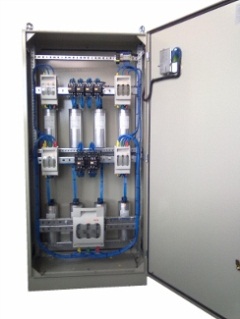 ___    ___________2015г.                                                         Опросный листУстановка компенсации реактивной мощности Конденсаторная установкаНаименование  (вписать)КРМ / АУКРМ/ УКМ58/ УКРМ/ КУ/ ККУ др….«____________________________________________»Мощность конденсаторной установки, кВАрНоминальное напряжение0,38 / 0,4/ 0,44/ 0,69Количество ступеней1 / 2 / 3 / 4 / 5 / 6 / 7 / 8 /  9 / 10 / 11 / 12 / 13 / 14Минимальная ступень регулирования, кВАр2 / 2,5 / 5 / 7,5 / 10 / 12,5 / 15 / 20 / 25 / 50 / 75 / 100Необходимый cosф 0,65 / 0,7 / 0,75 / 0,8 / 0,85 / 0,9 / 0,95 / 1Фильтр гармонических искаженийНе требуется  /  3% / 5% / 7% / 14%Габарит В*Ш*Г, ммВариант монтажа Навесная / НапольнаяПрименение конденсаторов«EPCOS» (Германия)  /  «НЮКОН» (Россия)Вес, кгСпособ подключенияКабелем сверху/снизуОхлаждение, вентиляцияЕстественная/ПринудительнаяНом. ток установки,АСтепень защитыIP31 /  IP54Вариант размещенияУличное / внутреннееГарантия12 месяцев.Способ оплаты50% предоплата, остальные 50% при сообщении о готовности к отгрузке.Срок изготовления Регулятор реактивной мощностиBLR Beluk / VMtec -  Германия